245 Glover Ave 									Tel:  012 664 2944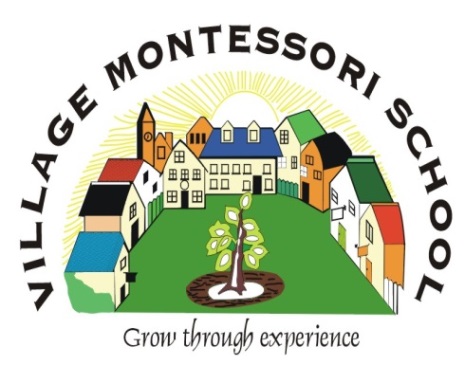 Lyttelton AH									Fax: 012 664 6681Centurion					            	info@villagemontessorischool.co.zaPO Box 16968								        	www.villagemontessorischool.co.zaLyttelton									School Reg. 211888 & 4001480140Application:  VMS High SchoolPlease note that an assessment may be arranged once the following has been received:Completed application formLatest school results Before the day of the assessment:R1500 non-refundable application fee once the assessment has been arranged. STUDENT INFORMATION:STUDENT ACACEMIC INFORMATION:A Student Confidential Report will be sent to the current school for completion by the principal specified below.STUDENT ADDITIONAL INFORMATION:STUDENT PARENT/ LEGAL GUARDIAN INFORMATION #1STUDENT PARENT/ LEGAL GUARDIAN INFORMATION: #2STUDENT STEP PARENT/ LEGAL GUARDIAN INFORMATION [if applicable]:RESPONSIBILITYPAYMENTPlease note that Parents/Guardians are responsible for all payments to be paid to the school at all times. All payments are made payable to :NAME: VILLAGE MONTESSORI SCHOOLBANK: NEDBANK CENTURIONBRANCH : 162-145ACCOUNT NUMBER: 1621 138 658 [Cheque account]Payments can be made via EFT (Electronic Funds Transfer) or CREDIT CARD.  Reference: Please use the child’s NAME and SURNAME	 CHECKLIST OF APPLICATION DOCUMENTSPlease note that in order to process this application timeously the following documents must be submitted after the assessment was completed and you have received an acceptance letter from school:DECLARATION: I / We understand that the School may obtain process and hold personal information about me / us which may include financial information provided by me / us or by any licensed credit reference agency or information contained in any court orders, petitions or proceedings. I / We understand that the School may also obtain process and hold personal information about our child which may include sensitive information such as medical details, and we consent to this for the purposes of assessment and, if a place is later offered, in order to safeguard and promote the welfare of the child. SIGNATURES:Student name:Grade applying for:Gender:Date of entry:South African citizen:YES     NODate of birthRSA ID number:Home Language:Other nationality: Other Languages:Passport number:Religion:Sibling in VMS?YES      NOIf yes, grade of sibling? Current School:Principal’s name:Current grade:Principal’s e-mail:Started in the school at grade:Principal’s contact number:My child has received learning support:YES   NO   IF YES, WHEN?  My child has Special Education Needs:My child has special Medical Needs:My child takes medication for ADD or ADHD:If you answered ‘yes’ to any of the questions above, please submit educational psychological or medical report.If you answered ‘yes’ to any of the questions above, please submit educational psychological or medical report.If you answered ‘yes’ to any of the questions above, please submit educational psychological or medical report.Title:Relationship to student:Surname:Primary Contact for student:YES   NOFirst name:Profession:Tel nr:Home Language:RSA Citizen:YES   NOE-mail:RSA ID Number:If not RSA citizen:Is applicant residing with you?YES   NO* NationalityPhysical Address:* Residency statusPhysical Address:* Current visa expiry  date:   Physical Address:Title:Relationship to student:Surname:Primary Contact for student:YES   NOFirst name:Profession:Tel nr:Home Language:RSA Citizen:YES   NOE-mail:RSA ID Number:If not RSA citizen:Is applicant residing with you?YES   NO* NationalityPhysical Address:* Residency statusPhysical Address:* Current visa expiry  date:   Physical Address:Title:Relationship to student:Surname:Primary Contact for student:YES   NOFirst name:Profession:Tel nr:Home Language:RSA Citizen:YES   NOE-mail:RSA ID Number:If not RSA citizen:Is applicant residing with you?YES   NO* NationalityPhysical Address:* Residency statusPhysical Address:* Current visa expiry  date:   Physical Address:Are Parents divorced?YES  NOIf yes please provide the following information:Who has custody of student?PARENT #1     PARENT #2      STEP PARENT/GUARDIANWho is the legal guardian of student?PARENT #1     PARENT #2      STEP PARENT/GUARDIANCopy of unabridged  birth certificateCopy of student’s passport / visa / permanent resident certificate / RSA identity documentCopy of all parents / guardians / step-parents RSA identity documents or passports and visas/permanent resident certificatesCopy of medical aid cardProof of payment for depositSignature:First Parent/Legal guardianSecond Parent/Legal GuardianName in full:Date: